PUBLICAȚIE CĂSĂTORIEAstăzi 11.02.2021 a  fost înregistrată declarația de căsătorie a d-lui   LASCU IOAN — CRISTIAN, în vârstă de 34 ani, domiciliat în Localitatea Bulz, Comuna Bulz, jud. Bihor și a d-nei ŞVAB MIHAELA — NICOLETA în vârstă de 26 ani, domiciliată în Localiatea Sânmartin, Comuna Sânmartin, jud. Bihor.În temeiul art.285 din Codul Civil (legea nr.287/2009 republicată), orice persoană poate face opunere la căsătorie, dacă există o piedică legală ori dacă alte cerinţe ale legii nu sunt îndeplinite.Opunerea la căsătorie se va face numai în scris, cu arătarea dovezilor pe care ea se întemeiază, în termen de 10 zile de la data afişării.Ofiţer de stare civilă                                                                                           BILA MIHAELAROMÂNIA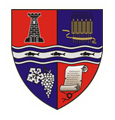 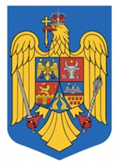 JUDEȚUL BIHORCOMUNA BRATCACOMPARTIMENT STARE CIVILĂLocalitatea Bratca, Nr.126, Cod Poștal: 417080, CIF:4738400,Web: www.primaria-bratca.ro, Tel. 0259/315650, Fax: 0259/473256,E-mail: primaria.bratca@cjbihor.ro, primariabratca@yahoo.comNr. 6073 din 11.02.2021